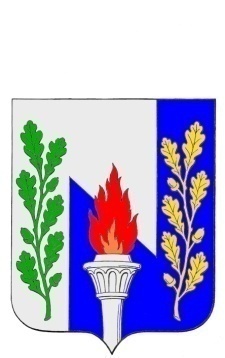 Тульская  областьМуниципальное образование рабочий поселок ПервомайскийЩекинского районаСОБРАНИЕ ДЕПУТАТОВРЕШЕНИЕот  10 декабря 2015 года                                               №18-88О внесение изменения в решение Собрания депутатов МО р.п. Первомайский Щекинского района от 07.10.2015 № 15-79 «Об утверждении Правил благоустройства территории муниципального образования рабочий поселок Первомайский Щекинского района»В соответствии с Федеральным законом от 6 октября 2003 года N 131-ФЗ «Об общих принципах организации местного самоуправления в Российской Федерации», на основании Устава МО р.п. Первомайский Щекинского района Собрание депутатов р.п. Первомайский Щекинского района РЕШИЛО:1. Внести Правила следующее изменение:1.1. пункт 4 главы 2 «Основные понятия» дополнить текстом следующего содержания:«газон – поверхность земельного участка с травяным покровом естественного или искусственного происхождения, прилегающие к различным видам покрытий и/или ограждений или поверхностей земельного участка, предназначенная для озеленения;».2. Контроль за исполнением настоящего решения возложить на главу администрации МО р.п. Первомайский Щекинского района (Шепелёва И.И.)3. Решение подлежит опубликованию в средствах массовой информации и размещению на официальном сайте МО р.п. Первомайский Щекинского района.4. Решение вступает в силу со дня его официального опубликования.Глава МО р.п.ПервомайскийЩекинского районаА.С. Гамбург